ZELENJAVNE PICE(Recept prispevala Mia Gojčič Kralj)Osnova ni testo, ampak bučke ali melancane, ki jih narežemo na kolobarje in posolimo. Ko spustijo vodo, se jih obriše in nato še popeče.Na njih se naloži omaka (bologneze, ki je ostala od prejšnjega dne) in nato še nariban sir. Damo v pečico na 180ᵒ C, samo toliko časa, da se stopi sir, saj je vse ostalo pripravljeno.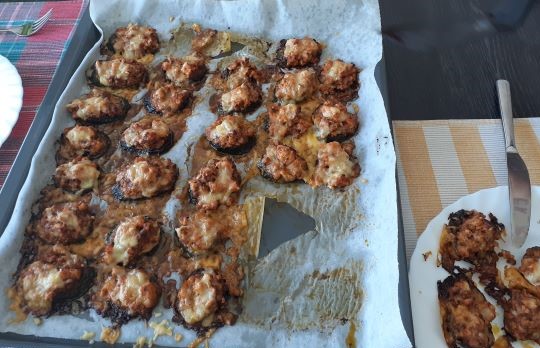 